Проєкт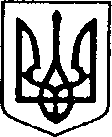 УКРАЇНАЧЕРНІГІВСЬКА ОБЛАСТЬН І Ж И Н С Ь К А    М І С Ь К А    Р А Д АВ И К О Н А В Ч И Й    К О М І Т Е ТР І Ш Е Н Н Явід _______________ 2020 р.		 м. Ніжин		                          № ______Про розгляд матеріалів опікунської ради	Відповідно до статей 34, 42,  52, 53, 59, 73 Закону України «Про місцеве самоврядування в Україні», Регламенту виконавчого комітету Ніжинської міської ради Чернігівської області VІІ скликання, затвердженого рішенням виконавчого комітету Ніжинської міської ради від 11.08.2016 р. №220 (зі змінами), протоколу засідання опікунської ради від 02.09.2020 р., та розглянувши заяви громадян виконавчий комітет міської ради вирішив:1.На підставі статті 60, 62, 63 Цивільного кодексу України затвердити подання органу опіки та піклування про те, що:1.1.ПІП, (25.01.1968 р.н.,) директора Ніжинського дитячого будинку-інтернат, можливо призначити опікуном ПІП,( 28.06.2002 р.н.,) у разі визнання його недієздатним.1.2. ПІП, (06.10.1964 р. н.), можливо призначити опікуном ПІП, (18.08.1969 р. н.,) у разі визнання її недієздатною. 1.3. ПІП, (16.04.1960 р. н.,) можливо призначити опікуном  ПІП (10.07.2002 р. н.,) у разі визнання його недієздатним. 1.4. ПІП, (31.07.1964 р. н.,) можливо призначити опікуном ПІП, (19.06.1936 р. н.,) у разі визнання її недієздатною. 1.5. ПІП, (02.01.1954 р. н.,) можливо призначити опікуном недієздатної ПІП, ( 01.06.1947 р. н.).1.6., ПІП (31.03.1974 р. н.,) можливо призначити опікуном недієздатного, ПІП, ( 18.09.1949 р. н.).2.На підставі ст.78 Цивільного кодексу України призначити ПІП,( 13.08.1962 р. н.,) помічником ПІП, (10.01.1937 р. н.,) для допомоги у здійсненні її прав та виконання обов'язків.3. Начальнику служби у справах дітей Рацин Н.Б. забезпечити оприлюднення даного рішення на офіційному сайті міської ради протягом 5 робочих днів з дня його прийняття.4. Контроль за виконанням рішення покласти на заступника міського                                                                                                                          голови з питань діяльності виконавчих органів ради Алєксєєнка І.В.Міський голова                                                                                   А. ЛІННИК